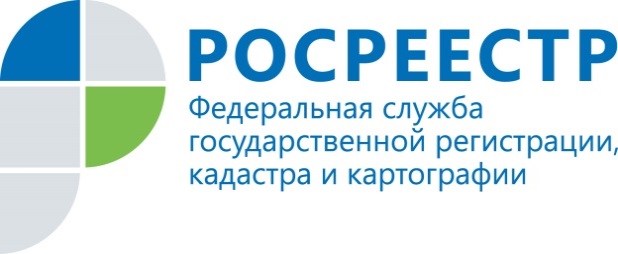 Кустовые семинары по государственному земельному надзору17 мая 2016 года в городе Лесосибирск специалисты Управления Росреестра по Красноярскому краю провели семинар по вопросам государственного земельного надзора и муниципального земельного контроля для представителей органов местного самоуправления. Слушателям были разъяснены важные изменения в законодательстве, регулирующем осуществление государственного земельного надзора и муниципального земельного контроля, рассмотрены общие требования периодичности плановых проверок, а также меры по пресечению и устранению нарушений требований земельного законодательства.  Накануне подобные мероприятия проводились в городах Красноярск, Ачинск, Канск и Минусинск.По итогам кустовых семинаров составлен протокол с рекомендациями по осуществлению муниципального земельного контроля, который будет направлен в органы местного самоуправления.Пресс-служба Управления Росреестра по Красноярскому краю(391) 2- 524-367
(391) 2- 524-356Страница «ВКонтакте»: https://vk.com/to24.rosreestr